Ⅰ．監督員からの指示事項　１．工事説明会の開催　　周辺住民に説明が必要な工事の場合は、工事着工前に次の要領で開催する。　　　　　　主催：発注者（施設管理者）。監督員・監理者、請負者が同席する。　　　説明事項等：工事の概要、工期、工事請負者の決定を発注者が説明する。　　　　　　　　　仮設計画（交通、安全、周辺対策）、作業日・時間、特に留意する工程、工事への協力依頼、連絡先等を監督員（工事監理委託の場合は工事監理受託者）、請負者が説明する。　　　説明対象者：現場周辺住民、区長等関係者　　　　説明資料：発注者、請負者ともに説明に必要な書類を準備する。（サイズ、部数等は監督員と協議する）２．工事関連　(1)準備段階　　①総合仮設計画書の早期提出　　　仮囲い、進入路、現場事務所、作業所、倉庫・資材置場等、作業員駐車場、仮設電気・水道、工事現場表示看板等の設置場所を記載した総合仮設計画書を、早期に提出する。　　　設備工事等が分離発注の場合は設備工事等を考慮した計画とし、場内に既存の建築物・工作物等が存在する場合は養生の要否を含めた計画とする。　　　なお、既存建築物、工作物等を破損、汚損した場合は原形復旧する。　(2)施工　　①縄張り　　　全ての工事に先立ち、縄張りを行い、施設管理者、監督員・監理者の承諾を得る。　　　ベンチマーク及び設計ＧＬの確認を同時に行う。　　②施工計画書の作成区分　　　別紙１「施工計画書の作成区分（建築、例示）」による。　　③コンクリート配合計画書　　　コンクリート配合計画書は、打設前に監督員・監理者から承諾を受ける。　　　コンクリートの調合管理強度は設計基準強度（Fc）＋構造体強度補正値（S）とする。　　　コンクリート強度の温度補正については、コンクリート打設後２８日間の予想平均気温により定める。　　④コンクリート強度試験等　　　塩化物含有量の試験方法は、「公共建築工事標準仕様書」による。　　　コンクリート強度試験の方法は、「公共建築工事標準仕様書」によるものとし、公的試験機関で実施する。ただし、１週は生コン工場で可。　　　４週目が日・祭日に掛かる時は、それより前に行う。　　　試験成績表は監督員・監理者に随時報告する。　　⑤コンクリート打設・養生の留意点　　　コンクリート打設・養生は、建築物の品質に直結する。　　　特に次の点に留意して施工計画書を作成、実施する。　　　◎出荷から打設までの時間の厳守　　　◎スランプ検査合格を確認した上での打設　　　◎打設時の加水の禁止　　　◎開口部・スリーブ等の周辺や鉄筋の密度が高い部分等の十分な締め固め　　　◎気象条件に見合った適切な養生Ⅱ．特に留意すべき事項　１．必要な工事写真　　標準的な撮影対象等は、別紙２「必要な工事写真（建築、例示）」参照。２．竣工検査(1)竣工図書（例示）・着工前・着工後写真（別冊）　・工事写真　　・工事概要・工事引渡書・鍵・工具等引渡書（リスト表共）・実施工程表　　・施工業者（協力業者）一覧表　　・内外装仕上一覧表　　・定例会議議事録　　・主要資材発注一覧表　　・施工結果報告書（各工種）　　・規格証明報告書（各工種）　　・建設副産物処理報告　　・解体対象物調査結果報告書　　・出来形図・官公署届出一覧表　　・官公署許可書等　　・保証書　　・取扱説明書　　・竣工図（二つ折り製本）　　・施工図　　・竣工図・施工図の電子データ　　・その他工事関係提出書類によるもの　　該当書類を監督員と協議のうえファイルにまとめて提出する。　(2)現地検査に必要な備品等　　現地検査では次の物品を準備する。　　巻尺、レベル、脚立、懐中電灯、スリッパ等その他工事内容に応じた検査に必要な物品。（別紙１）　施工計画書の作成区分（例示）（別紙２）　必要な工事写真（例示）施工計画書作成工種主な記載・表示内容（例示）1.総合仮設工事工程表、周辺及び敷地の状況、材料の運搬経路・作業動線、現場事務所、仮設電気・水道、仮囲い・足場等、揚重設備、建設副産物の処理計画、安全・環境対策2.土工事工程表、現場組織、根切りの工法、埋め戻し・盛土、品質管理、発生土の処理、地中埋設物・障害物、山留め、法面の養生、排水計画3.地業工事工程表、現場組織、材料、工法、支持地盤の確認、杭頭の処理、一工程の施工確認、品質管理、報告書等、安全対策、環境対策4.鉄筋工事工程表、現場組織、材料、工法、一工程の施工確認、品質管理、安全対策、ガス圧接5.コンクリート・型枠工事工程表、現場組織、製造所、材料、調合計画、工法、養生、品質管理、試験、仮設計画（打設計画）、安全・環境対策6.鉄骨工事工場製作：工程表、現場組織、工場グレード、材料、工作、品質管理、超音波探傷試験現場作業：工程表、現場組織、材料、工法、耐火被覆、一工程の施工確認、品質管理、　　　　　超音波探傷試験、仮設計画、安全・環境対策7.CB、ALC、押出成形セメント板工事工程表、現場組織、材料、工法、一工程の施工確認、品質管理、養生、安全・環境対策8.防水工事工程表、現場組織、材料、工法、一工程の施工確認、品質管理、養生、安全・環境対策、保証内容9.石工事工程表、現場組織、材料、工法、一工程の施工確認、品質管理、養生、安全・環境対策10.タイル工事工程表、現場組織、材料、工法、施工後の確認及び試験、一工程の施工確認、品質管理、養生・清掃、安全・環境対策11.木工事工程表、現場組織、材料、工法、一工程の施工確認、品質管理、養生、安全・環境対策12.屋根及び樋工事工程表、現場組織、材料、工法、一工程の施工確認、品質管理、養生、安全・環境対策13.金属工事工程表、現場組織、材料、工法、一工程の施工確認、品質管理、養生、安全・環境対策14.左官工事工程表、現場組織、材料、下地処理、工法、一工程の施工確認、品質管理、養生、安全・環境対策15.建具工事工程表、現場組織、材料、工法、仮組、一工程の施工確認、品質管理、養生、安全・環境対策16.カーテンウォール工事工程表、現場組織、製作所、性能、材料、製作、工法、一工程の施工確認、品質管理、養生、安全・環境対策17.塗装工事工程表、現場組織、材料、下地処理、工法、一工程の施工確認、品質管理、養生、安全・環境対策18.内装工事工程表、現場組織、材料、工法、一工程の施工確認、品質管理、養生、安全・環境対策19.ユニット・その他工事工程表、現場組織、材料、製作、工法、一工程の施工確認、品質管理、仮設計画、安全・環境対策20.排水工事工程表、現場組織、材料、工法、一工程の施工確認、品質管理、仮設計画、安全・環境対策21.舗装工事工程表、現場組織、材料、工法、一工程の施工確認、品質管理、安全・環境対策22.植栽工事工程表、現場組織、材料、工法、一工程の施工確認、品質管理、枯れ木保証等、安全・環境対策23.解体・取り壊し工事工程表、現場組織、調査、施工、工法、一工程の施工確認、品質管理、仮設計画、安全・環境対策24.外壁改修工事工程表、現場組織、調査、使用材料及び保管方法、施工、工法、一工程の施工確認、調合、品質管理、仮設計画、安全・環境対策工種撮影対象・時期（工程）等撮影対象・時期（工程）等着工前４面からの撮影。改修・改造工事の場合は施工関連箇所。近隣建物、障害物等、障害物等。ただし、状況により簡略できる。（監督員と協議）４面からの撮影。改修・改造工事の場合は施工関連箇所。近隣建物、障害物等、障害物等。ただし、状況により簡略できる。（監督員と協議）1.仮設工事1)仮囲い（種別毎）1)仮囲い（種別毎）1.仮設工事2)現場事務所、監理者事務所2)現場事務所、監理者事務所1.仮設工事3)工事表示板、確認表示板、建設業許可標識、労災保険成立シール、建退共加入シール、　工事作業所施工体系図、安全表示看板3)工事表示板、確認表示板、建設業許可標識、労災保険成立シール、建退共加入シール、　工事作業所施工体系図、安全表示看板1.仮設工事4)緊急連絡先4)緊急連絡先1.仮設工事5)縄張り、ベンチマーク、遣り方5)縄張り、ベンチマーク、遣り方1.仮設工事6)内外足場6)内外足場2.土工事・地業工事1)材料防湿材の仕様2.土工事・地業工事2)施工中根切り施工状況2.土工事・地業工事2)施工中根切り後の掘削深さ2.土工事・地業工事2)施工中クラッシャラン施工状況2.土工事・地業工事2)施工中クラッシャラン転圧状況2.土工事・地業工事2)施工中クラッシャラン厚測定（転圧後）2.土工事・地業工事2)施工中防湿材の施工状況2.土工事・地業工事2)施工中捨てコンクリート打設状況2.土工事・地業工事2)施工中埋め戻し状況2.土工事・地業工事2)施工中残土処分状況2.土工事・地業工事3)山留め機材搬入状況2.土工事・地業工事3)山留め機材組立て状況2.土工事・地業工事3)山留め主要機材2.土工事・地業工事3)山留め使用材料2.土工事・地業工事3)山留め山留め施工状況2.土工事・地業工事3)山留め山留め完了状況2.土工事・地業工事3)山留め機材解体、搬出状況3.地業工事（杭工事）1)共通事項機材搬入、組立て3.地業工事（杭工事）1)共通事項材料（既製杭仕様、杭周辺固定液・根固め液等の仕様、鉄筋その他）全本数3.地業工事（杭工事）1)共通事項杭の芯出し（杭芯位置の確認）3.地業工事（杭工事）1)共通事項杭の建込み（鉛直度の測定状況）3.地業工事（杭工事）1)共通事項機材解体、搬出3.地業工事（杭工事）1)共通事項試験掘削（杭）：杭施工計画書の試験杭全数、全工程を撮影3.地業工事（杭工事）2)セメントミルク工法アースオーガーの据付け状況3.地業工事（杭工事）2)セメントミルク工法掘削の施工状況3.地業工事（杭工事）2)セメントミルク工法支持地盤、深さの状況3.地業工事（杭工事）2)セメントミルク工法継手の施工状況（継杭の場合）3.地業工事（杭工事）2)セメントミルク工法杭周辺固定液の投入状況3.地業工事（杭工事）2)セメントミルク工法根固め液の試験体の作成状況3.地業工事（杭工事）2)セメントミルク工法杭頭の処理状況※写真記録する杭の本数：杭径毎にその日に施工する１本について3.地業工事（杭工事）3)場所打ちコンクリート杭施工機械・ケーシングの据付け状況3.地業工事（杭工事）3)場所打ちコンクリート杭掘削の施工状況3.地業工事（杭工事）3)場所打ちコンクリート杭支持地盤、深さの状況3.地業工事（杭工事）3)場所打ちコンクリート杭鉄筋の組立て状況工種撮影対象・時期（工程）等撮影対象・時期（工程）等3.地業工事（杭工事）3)場所打ちコンクリート杭鉄筋かご、補強リング、スペーサの形状・寸法3.地業工事（杭工事）3)場所打ちコンクリート杭スライム処理の施工状況3.地業工事（杭工事）3)場所打ちコンクリート杭杭頭の処理状況※写真記録する杭の本数：杭径毎にその日に施工する１本について3.地業工事（杭工事）4)泥水の処理バキュームカーによるプラント内泥水の吸引状況3.地業工事（杭工事）4)泥水の処理泥水運搬状況（運搬車車両番号が判別できるように3.地業工事（杭工事）4)泥水の処理受入れ状況（処分場看板、運搬車（車両番号）が判別できるように）※黒板には当該処分地の地名地番を記入3.地業工事（杭工事）4)泥水の処理当該処理業者の許可番号等の掲示板3.地業工事（杭工事）5)泥土の処理泥土の積込み状況3.地業工事（杭工事）5)泥土の処理泥土運搬状況（運搬車車両番号が判別できるように）3.地業工事（杭工事）5)泥土の処理受入れ状況（処分場看板、運搬車（車両番号）が判別できるように）※黒板には当該処分地の地名地番を記入3.地業工事（杭工事）5)泥土の処理当該処理業者の許可番号等の掲示板4.鉄筋工事　※工事回数毎に撮影1)共通事項基礎、柱、梁、壁、床版等種別（符号）毎に撮影。鉄筋仕様4.鉄筋工事　※工事回数毎に撮影2)基礎基礎配筋間隔、袴筋間隔4.鉄筋工事　※工事回数毎に撮影3)柱主筋本数、フープ間隔、ダイヤ筋間隔、スペーサ間隔4.鉄筋工事　※工事回数毎に撮影4)梁主筋本数、スターラップ間隔、スペーサ間隔、幅止筋本数、間隔等4.鉄筋工事　※工事回数毎に撮影5)壁配筋間隔、幅止筋本数、スペーサ間隔4.鉄筋工事　※工事回数毎に撮影6)床版配筋間隔、スペーサ間隔（長辺・短辺方向毎）4.鉄筋工事　※工事回数毎に撮影7)開口補強本数、定着長さ4.鉄筋工事　※工事回数毎に撮影8)圧接圧接状況（圧接者が特定できるように）4.鉄筋工事　※工事回数毎に撮影9)圧接試験超音波探傷試験中の状況（試験者が特定できるように）5.コンクリート工事　※工事回数毎に撮影1)打設ポンプ車セット状況5.コンクリート工事　※工事回数毎に撮影1)打設清掃状況5.コンクリート工事　※工事回数毎に撮影1)打設スラブ配筋上の道板の状況5.コンクリート工事　※工事回数毎に撮影1)打設散水状況5.コンクリート工事　※工事回数毎に撮影1)打設バイブレーター（１ポンプ車当たり２本）の使用状況5.コンクリート工事　※工事回数毎に撮影1)打設打設完了状況5.コンクリート工事　※工事回数毎に撮影1)打設テストピースの採取状況5.コンクリート工事　※工事回数毎に撮影2)型枠型枠の仕様（打放しの場合）5.コンクリート工事　※工事回数毎に撮影2)型枠寸法の検測（基礎、柱、梁、壁、床版等の各種別（符号）毎）5.コンクリート工事　※工事回数毎に撮影3)養生現場養生の状況5.コンクリート工事　※工事回数毎に撮影4)試験塩化物量、スランプ、空気量の試験状況（試験回数毎）5.コンクリート工事　※工事回数毎に撮影4)試験コンクリート供試体養生状況（現場水中養生のみ）6.鉄骨工事1)材料鋼材、副資材、塗料6.鉄骨工事2)工場製作溶接接合状況（開先の加工・測定、仮付け溶接の位置・溶接その他）6.鉄骨工事2)工場製作検尺（構造部位（柱、梁等）の各種別（符号）別）6.鉄骨工事2)工場製作錆止め塗装状況（塗料仕様が確認できること）6.鉄骨工事2)工場製作製品検査6.鉄骨工事3)現場作業現場での仮置き状況6.鉄骨工事3)現場作業仕口の施工状況（仕口の各種別（符号）別、高力ボルト接合を含む）6.鉄骨工事3)現場作業建方完了状況（全景）6.鉄骨工事4)耐火被覆ロックウールの仕様、厚さの状況工種撮影対象・時期（工程）等撮影対象・時期（工程）等7.CB、ALC、押出成形セメント版工事1)材料材料の搬入状況、仕様7.CB、ALC、押出成形セメント版工事2)施工状況縦横配筋、取り付け金物、錆止め等7.CB、ALC、押出成形セメント版工事2)施工状況モルタル、コンクリートの充填状況7.CB、ALC、押出成形セメント版工事3)完了種別、施工部位毎8-1.防水工事1)材料施工計画書に定める材料、仕様8-1.防水工事1)材料搬入数量と残量（種類毎）8-1.防水工事2)施工状況防水種別、工程毎8-1.防水工事3)完了種別毎、２方向以上8-2.シーリング工事1)材料仕様（バックアップ材共）8-2.シーリング工事2)施工状況バックアップ材の状況8-2.シーリング工事2)施工状況シーリングの状況9.石工事1)材料仕様（種別、施工部位毎）9.石工事2)施工状況下地ごしらえ（下地組、取り付け金物）の状況9.石工事2)施工状況取付け、裏込めモルタルの充填の状況9.石工事3)完了種別、施工部位毎10.タイル工事1)材料仕様（種別、施工部位毎）、張付けモルタルの混和材混入状況10.タイル工事2)施工状況下地モルタル散水の状況10.タイル工事2)施工状況タイルの張付け状況10.タイル工事3)完了種別、施工部位毎11.木工事1)材料木材の乾燥測定状況（木造建築物の構造材）、等級・規格11.木工事2)施工状況間仕切り、床組、胴縁、廻縁等施工部位毎の施工状況11.木工事2)施工状況アンカーボルト、諸金物の取付け状況（原則全箇所、監督員と協議）11.木工事2)施工状況防腐・防蟻の状況11.木工事3)完了施工部位毎12.屋根・とい工事1)材料屋根材料、樋の仕様12.屋根・とい工事2)施工状況屋根の施工状況（留付け間隔、重ね幅等が判るもの）12.屋根・とい工事2)施工状況樋の施工状況（継手、下り留の状況が判るもの）12.屋根・とい工事3)完了種別、施工部位毎13.金属工事1)材料形状・寸法、仕様13.金属工事2)施工状況部材の間隔、補強、溶接部錆止めの状況（軽鉄天井・壁下地）13.金属工事2)施工状況部材の間隔、補強の状況（軽鉄天井・壁下地以外、材料・工法毎）13.金属工事2)施工状況隠蔽部分の施工状況（軽鉄天井・壁下地以外）13.金属工事3)完了種別、施工部位毎14.左官工事1)材料仕様（種類毎）14.左官工事1)材料モルタル添加剤の仕様（防水モルタル）、混和状況14.左官工事2)施工状況下地処理の状況（種類毎）14.左官工事2)施工状況水勾配の確認状況14.左官工事2)施工状況下塗、仕上塗、吹付けの状況14.左官工事2)施工状況建具廻りモルタル充填の状況14.左官工事3)完了種別、施工部位毎15.建具・ガラス工事1)材料ガラス、シール材15.建具・ガラス工事2)施工状況見え隠れ部の塗装15.建具・ガラス工事2)施工状況アンカーの取付け間隔15.建具・ガラス工事2)施工状況ガラスのはめ込み状況（ガラスの種別毎）15.建具・ガラス工事2)施工状況網入りガラスの小口の防錆処理工種撮影対象・時期（工程）等撮影対象・時期（工程）等15.建具・ガラス工事2)施工状況木製建具の中骨の間隔等15.建具・ガラス工事3)完了種別、施工部位毎16.カーテンウォール工事1)材料仕様、形状・寸法（種類毎）16.カーテンウォール工事2)施工状況取付固定、防錆状況16.カーテンウォール工事2)施工状況シーリング状況、耐火被覆の状況16.カーテンウォール工事3)完了種別、施工部位毎17.塗装工事1)材料仕様（種類毎）17.塗装工事2)施工状況素地ごしらえの状況（種類毎）17.塗装工事2)施工状況錆止めの状況17.塗装工事2)施工状況下塗、中塗、上塗の状況17.塗装工事3)完了種別、施工部位毎18.内装工事1)材料材質・形状・寸法（各材料毎）18.内装工事2)施工状況ビニル床シート・床タイルの施工状況18.内装工事2)施工状況塗り床の施工状況18.内装工事2)施工状況カーペット敷きの施工状況18.内装工事2)施工状況石膏ボード、その他のボード・合板の施工状況（継目処理、留付けピッチ等が判るもの）18.内装工事2)施工状況断熱材の施工状況（特に枠周囲、貫通部）18.内装工事3)完了種別、施工部位毎19.ユニットその他工事1)材料仕様・形状・寸法（種類毎）19.ユニットその他工事2)施工状況種類毎の施工状況19.ユニットその他工事3)完了種別、施工部位毎20.排水工事1)材料材質・形状・寸法（各材料毎）20.排水工事2)施工状況掘削の状況20.排水工事2)施工状況根切り底の状況20.排水工事2)施工状況排水管、桝等の施工状況20.排水工事2)施工状況埋め戻しの状況20.排水工事3)完了種別、施工部位毎21.舗装工事1)施工状況すき取りの状況21.舗装工事1)施工状況路床の状況（敷き込み、転圧、厚さ）21.舗装工事1)施工状況路盤の状況（敷き込み、転圧、厚さ）（各層毎）21.舗装工事1)施工状況アスファルト舗装コア抜き状況、コア厚21.舗装工事2)完了２方向以上22.植栽工事1)材料樹木（養生の状況）、客土（土質）、肥料・土壌改良剤22.植栽工事2)施工状況客土の状況22.植栽工事2)施工状況植樹の状況（植え穴、支柱、肥料・土壌改良剤）22.植栽工事3)完了樹種毎23.解体、撤去工事1)解体工事施工中（地中解体部分がある場合は地中部分を含む）23.解体、撤去工事2)撤去工事天井、壁、床等の撤去部位及びその下地23.解体、撤去工事3)搬出発生材積込み状況（当該現場であることが確認できるように）23.解体、撤去工事3)搬出受入れ状況(表札（処理業者）、運搬車（車両番号）が判別できるように※黒板には当該処分地の地名地番を記入23.解体、撤去工事3)搬出当該処理業者の許可番号等の掲示板工種撮影対象・時期（工程）等撮影対象・時期（工程）等24.外壁改修工事1)共通工事対象建物の全景（建物各面）について、工事着手前後の写真24.外壁改修工事1)共通各棟、各面、各補修工種について、工事着手前後の写真24.外壁改修工事1)共通塗り仕上げについては、着手前、全工程、完了の写真24.外壁改修工事2)材料各補修工法に要するものすべて24.外壁改修工事3)施工状況設計図書、標準仕様書等で指定している使用機器24.外壁改修工事3)施工状況既存塗膜撤去・タイル撤去（必要な場合）の状況24.外壁改修工事3)施工状況塗装付着強度試験24.外壁改修工事3)施工状況下地マーキング状況（既存塗膜撤去・タイル撤去した場合）24.外壁改修工事3)施工状況補修状況24.外壁改修工事3)施工状況補修完了24.外壁改修工事3)施工状況補修後の仕上げ、シーリング等については上記各工事による25.耐震改修工事1)共通耐震改修工事箇所すべてにおいて、工事着手前・後の写真25.耐震改修工事2)あと施工アンカー工事アンカー筋仕様、形状・寸法（種類毎）25.耐震改修工事2)あと施工アンカー工事アンカー筋マーキング状況25.耐震改修工事2)あと施工アンカー工事埋込躯体面（コンクリート打継ぎ面）の目荒らし状況25.耐震改修工事2)あと施工アンカー工事鉄筋探査機使用状況25.耐震改修工事2)あと施工アンカー工事アンカー引張試験状況25.耐震改修工事2)あと施工アンカー工事埋込作業時（上・横・下向き各１箇所ずつ）25.耐震改修工事2)あと施工アンカー工事埋込作業完了時（アンカー筋間隔等）25.耐震改修工事3)鉄骨工事6.鉄骨工事参照25.耐震改修工事4)ｺﾝｸﾘｰﾄ工事5.コンクリート工事参照25.耐震改修工事5)鉄筋工事4.鉄筋工事参照25.耐震改修工事5)鉄筋工事スパイラル筋取付（かぶり・径・ピッチ）25.耐震改修工事6)ｸﾞﾗｳﾄ工事仕様（グラウト材・型枠）25.耐震改修工事6)ｸﾞﾗｳﾄ工事圧縮強度試験・コンシステンシー試験25.耐震改修工事6)ｸﾞﾗｳﾄ工事打設面散水状況25.耐震改修工事6)ｸﾞﾗｳﾄ工事打設状況25.耐震改修工事6)ｸﾞﾗｳﾄ工事打設完了25.耐震改修工事6)ｸﾞﾗｳﾄ工事型枠取り外し25.耐震改修工事7)ｽﾘｯﾄ工事材料（スリット材、バックアップ材、シール）25.耐震改修工事7)ｽﾘｯﾄ工事壁切断状況、スリット幅25.耐震改修工事7)ｽﾘｯﾄ工事スリット材、バックアップ材、シール施工状況25.耐震改修工事7)ｽﾘｯﾄ工事施工完了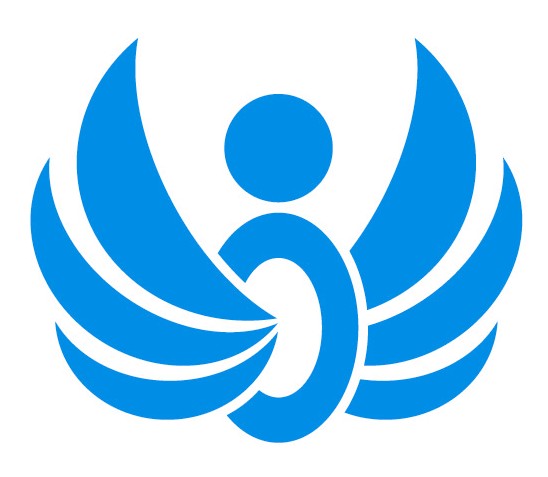 